BERKELEY CITY COLLEGE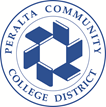 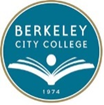 Curriculum CommitteeMeeting MinutesOctober 5, 2023, 10:50 am-12:20 pmMembership:  (Attended = marked with “X”, Partial Attendance = “P”, Absent = “0”)Non-Voting Members:Vacant Positions: ASL Rep, BUS/CIS Rep, English Rep, ESOL Rep, Math RepGuests: Denise Richards, Bibek MainaliRoom: 341A and via ZoomXFabián BangaXAmy Herrera0Laura RubertoXJoseph BielanskiXNima Najafi KianfarPMark SwiencickiXNancy CaytonXCora LeightonXJenny YapXBarbara Des RochersXCatherine NicholsXSvetlana (Lana) GreenbergXKelly PernellXLilia Celhay XKuni HayXChris Lewis0Stacey ShearsXMichael Johnson (1st sem nonvoting; 2nd sem voting)AGENDA ITEMSUMMARY OF DISCUSSIONFOLLOW UP ACTIONCall to Order and Agenda Review10:50 a.m.Approval of AgendaMotion to approve by J. Bielanski, second by B. Des Rochers.  Final Resolution: Approved.
Yea: F. Banga, J. Bielanski, N. Cayton, B. Des Rochers, L. Greenberg, A. Herrera, 
N. Najafi Kianfar, K. Pernell, J. Yap.Approval of 9/21/23 MinutesMotion by K. Pernell, second by F. Banga .  Final Resolution: Approved.
Yea:  F. Banga, J. Bielanski, N. Cayton, B. Des Rochers, L. Greenberg, A. Herrera, 
N. Najafi Kianfar, K. Pernell, J. Yap.Abstain: M. SwiencickiPublic CommentNoneArticulation Officer Report (J. Bielanski)Fall 2025 CalGETC will be effective, however, there is no written policy with the UC system regarding catalog rights for students.  CCC’s are waiting for guidelines about the new Oral Communication requirement.  Any courses that we want to fulfill this requirement will need to be submitted for review.  It is recommended to go through the catalog and look for courses that are approved for CSU only and determine if these courses should be submitted for CalGETC review.  The region 3 Articulation Officers meeting will be taking place soon.  J. Bielanski will report back about information from that session.Guided Pathways (GP) ReportAs previously reported, C. Nichols noted that there will be two events this year regarding ACCs.  On 10/27 for faculty and staff will participate.  There will be tables for each ACC.  This is to test the materials and maps in order to be ready for the official event with students on 2/9.  VPI Updates (K. Hay)AB 928Under the requirements of this law, a singular 34 unit transfer pathway has been determined.  Beginning in Fall 2025, this will be the only transfer pathway for new students planning to transfer to either UC or CSU.Beginning Fall 2024, students who indicate on their application that they want to transfer will need to be automatically placed into the corresponding ADT pathway.  Students can opt out.The district must have a mechanism that facilitates compliance with this requirement.C. Leighton noted that there have been some issues with the local transcripts of students taking courses through CVC not having their course appear.  She and Dean Amy Lee are working on this issue so that we don’t encounter it when we become a “teaching college.”K. Hay noted that there are also some issues with CCCApply causing barriers.  The state chancellor’s office has heard the concerns from colleges and are working to fix these ahead of CalGETC.There is continuing discussion of increasing the STEM ADTs by 6 units, but no changes have been made yet.The college should be leveraging work in Guided Pathways and curriculum planning to prepare for this change.AB 1111: State wide student-facing common course numberingExactly which parts of the course outline need to be identical and which can vary and by how much are still under discussion.The state chancellor’s office is advocating to move the implementation of this new system back from Fall 2024 to 2027.  Numbering would be phased in and focused on GE and transfer courses.The numbering taxonomy as noted in the report was briefly reviewed.  Peralta will need to change its numbering to be in compliance with the new taxonomy when the final version is confirmed.  It will be significantly different than what we have, such that we will likely need to move all courses to the same numbering pattern even if they are not part of the courses that are required to have a common number.  Changing the numbers could disrupt articulation agreements.Recommended actions now: review shared PCCD courses that aren’t in alignment.Grading options that are not identicalCourses with different numbers but with highly overlapping contentDiffering articulation agreements for the same course from different PCCD collegesTwo files were provided to the committee regarding AB 928 and AB 1111.  These are detailed draft reports from the respective state work groups.Slides from K. Hay’s presentation are available for review.K. Hay is collecting questions about the information in the presentation to seek answers.Ethnic Studies Seamless Transfer OverviewL. Celhay reviewed a memo from the state chancellor’s office on seamless transfer to CSUs in regard to Ethnic Studies general education requirements.  The memo included suggested ways that colleges can create structures to support seamless transfer.  The grant can also support activities to advance anti-racism initiatives.  She noted that instructor Alejandro Wolbert Perez will be present at a future committee meeting to discuss specific plans related to curriculum.Title 5 Changes to Work Experience—Urgent Items Coming (N. Cayton)The committee will be taking urgent action on 5 BCC courses that must be changed immediately to be in compliance with Title 5 changes to what has been known as Cooperative Work Experience and what will now be Work Experience Education.  Updates will be limited to only the Title 5 required changes and will include courses and the programs that they are in because the course name will be changing.  Courses scheduled to be taught in Spring 2024 and their programs will be submitted to the November CIPD meeting.  Remaining courses and their programs will be submitted to the December CIPD meeting.  The urgency is so great that these items will not go through tech review and will be advanced directly to committee approval.  Updates will be done at each campus by the Curriculum Chair or Curriculum Specialist who will be following a template provided by CIPD.BCC Nov CIPD items: ASL 464 and programs, BIOL 484A, MMART 468 and programs, COPED 450.  BCC Dec CIPD items: EDUC 464.Spring 2024 items will be on the 10/19 curriculum committee agenda.Slides from the Curriculum Institute on this topic are available for review.  Details of the changes are included.The committee will provide the template showing the changes that PCCD is making for committee information.Committee Member Term LimitsTime was too limited to discuss this item.Discussion to be continued at 10/19 meeting.Committee Goals for 2023-24Time was too limited to discuss this item except that C. Nichols noted that a committee handbook is a long term project that she has already committed to complete.  She also noted the need for program mapping to be institutionalized at the college.Discussion to be continued at 10/19 meeting.Curriculum ProposalsNo curriculum items were ready for approvalAdjourn12:20 p.m.